SRIJEDA, 1.4.2020.1. RAZRED1. sat – HRVATSKI JEZIKVeliko i malo tiskano slovo LJ lj – obradaPOČETNICA str. 58. -59.RADNA BILJEŽNICA str. 58. – 59. PISANKA slovo LJ lj- očitavanjem koda pogledati sadržaje na e-sferi2.sat – PRIRODA I DRUŠTVORed u prirodi – obradaPažljivo pročitaj sve u UDŽBENIKU na str. 90. i 91.Riješi 3. pitanje na 91.str. Prepiši bilješke u crtančicu/pisanku i nacrtaj neke biljke, životinje, ljude i pojave koje te okružuju.Ovu sliku samo promotri:A ovo prepiši: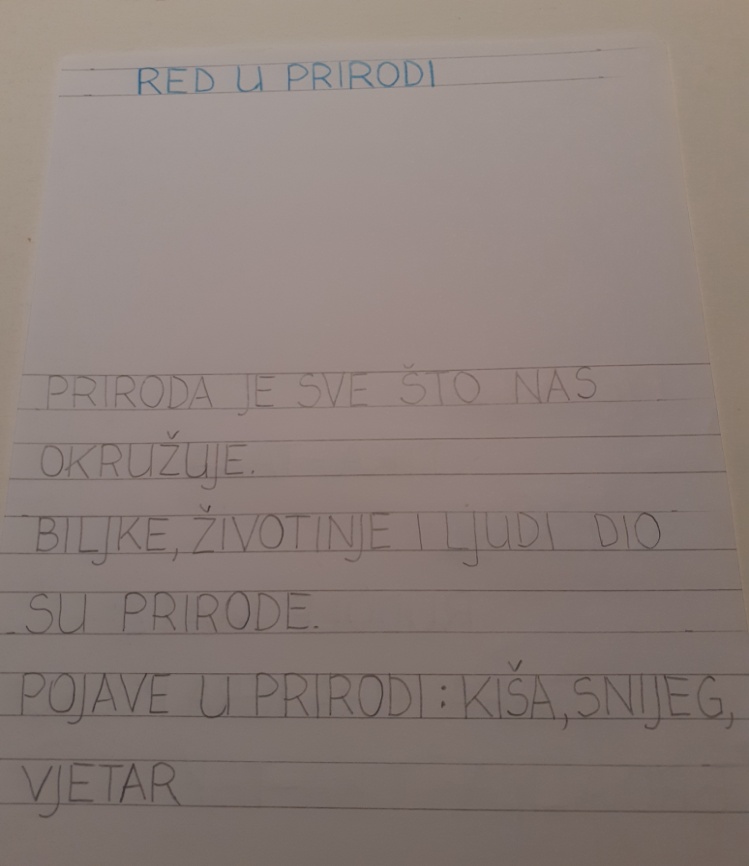 3. sat – TZK- vježbaj uz trenere u Školi na trećem na HRT3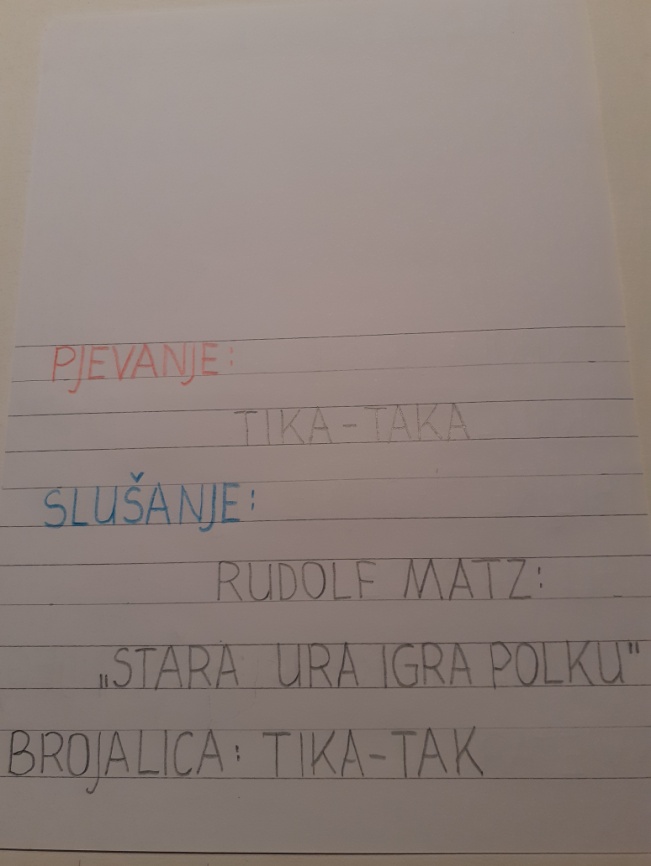 4. sat – GLAZBENA KULTURA- poslušaj pjesmu, skladbu i brojalicu na e-sferihttps://www.e-sfera.hr/dodatni-digitalni-sadrzaji/8a5eed39-6c19-4b0f-8cc8-dd772ac942e4/                                                          - zapisati:            - u prazan prostor možeš nacrtati ure koje  veselo plešu 5. sat – DOD – MAT- zadaci s Klokana